GUÍA DE MATEMÁTICAS ¿Qué necesito saber?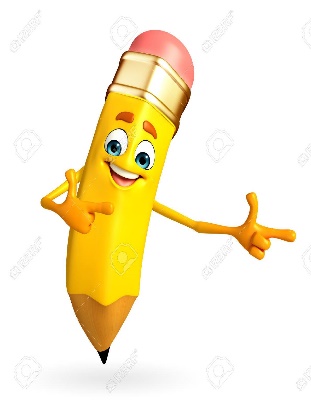 Entonces… para ordenar los números debemos recordar que estos son  símbolos que representan cantidades. Decimos entonces que hay números MAYORES o MENORES que otros y a esta relación llamaremos ORDEN. Para determinar cuál de los números es mayor o menor y utilizaremos los siguientes símbolos <  :   menor que>  :   mayor que =   :  igual queComencemos a trabajar…Crea dos números de 3 cifras utilizando las cartas dadas para cada uno. Pero debe ser el MAYOR posible.Pon atención como lo hice yo… Ubique la carta MAYOR en la posición que está más hacia la izquierda, en este caso la Centena, luego con las que me quedan continúo eligiendo la mayor para ubicarla en la posición de la decena,  para seguir con la unidad. Forme el 664. Ahora tú con el siguiente.¡Muy bien! Si lo hiciste siguiendo mi ejemplo construiste el número trescientos veintiuno.Siguiendo con nuestro objetivo debemos COMPARAR ambas cantidades y para ello,  así como construimos los dos números con la cartas, debemos poner atención en la ubicación de cada cifra. La mejor estrategia es usar la tabla de valor posional. Observa.Por lo tanto si comparo ambos números puedo determinar que :Pongamos en práctica lo aprendido. Cada vez que vamos a hacer las compras tenemos que decidir donde nos conviene comprar, siempre buscamos que los precios sean los menores para que el dinero con el contamos nos alcance para todo lo que necesitamos. A continuación extraje del catálogo de dos supermercados los mismos productos. Tú debes comparar el valor de cada producto utilizando los signos correspondientes<  :   menor que               >  :   mayor que              =   :  igual que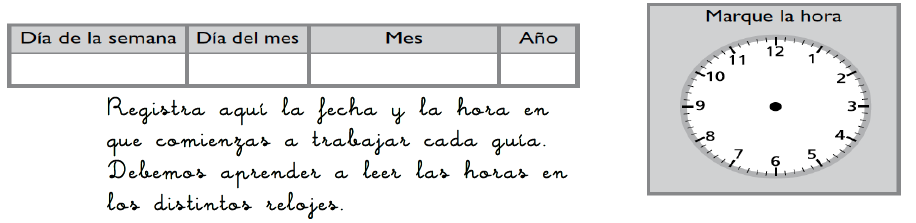 Sigamos aprendiendo…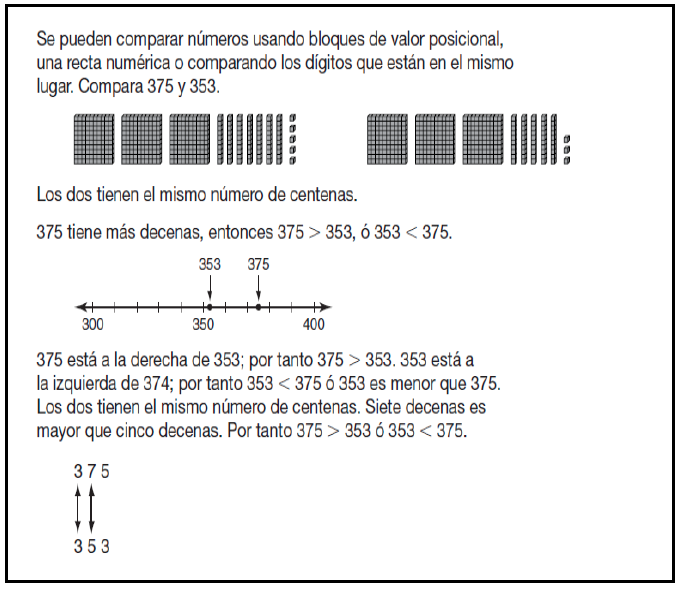 Observan en el siguiente par de números 248 y 118Responde las siguientes preguntas:1. ¿Cuál es mayor?   _________		2. ¿Cuál es menor?	  _________		3. ¿Cómo lo saben?  __________		4. ¿En qué nos debemos fijar para ver qué número es mayor, en las unidades en las decenas o en las centenas? ¿Por qué?________________________________________________________5. ¿Qué número tiene más centenas?________________________________________________________6. Entonces ¿Cuál es la relación de orden?________________________________________________________Ejercitemos realizando las actividades del DÍA 1 Y DÍA 2 del texto “¡Aprendo sin parar!Realice problemas  utilizando los RECORTABLES de bloques base 10 de la última página para representar las cantidades.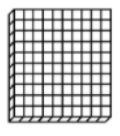 TOMA UNA FOTO DE LOS TICKET DE SALIDA Y ENVIALO A TU PROFESORA de la asignatura de matemáticas 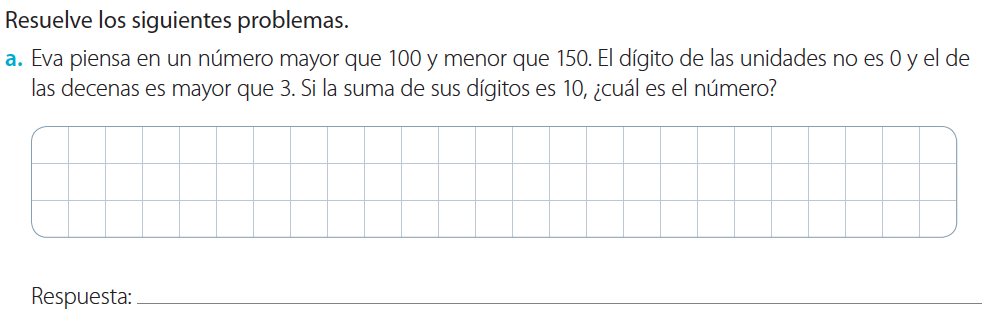 Recortables (Imprimir sin doble hoja)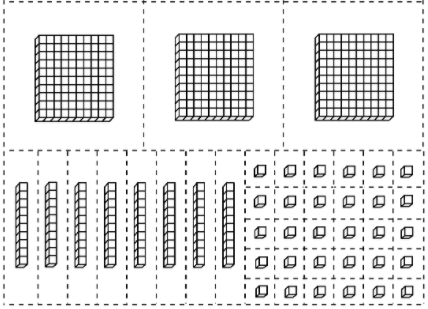 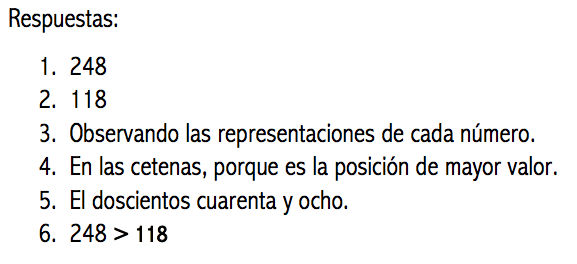 Nombre:Curso: 3°A   Fecha: semana N°8¿QUÉ APRENDEREMOS?¿QUÉ APRENDEREMOS?¿QUÉ APRENDEREMOS?Objetivo (s): Representar y describir números del 0 al 10.000 (OA1)Objetivo (s): Representar y describir números del 0 al 10.000 (OA1)Objetivo (s): Representar y describir números del 0 al 10.000 (OA1)Contenidos: NumeraciónContenidos: NumeraciónContenidos: NumeraciónObjetivo de la semana:  Representar la relación de orden en el ámbito del 0 al 1.000Objetivo de la semana:  Representar la relación de orden en el ámbito del 0 al 1.000Objetivo de la semana:  Representar la relación de orden en el ámbito del 0 al 1.000Habilidad: RepresentarHabilidad: RepresentarHabilidad: Representar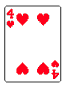 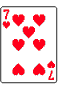 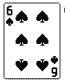 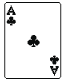 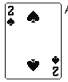 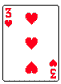 CDUCDU664C100D10U1664321CDU>CDU664es mayor que321LIDER<, >ó =JUMBO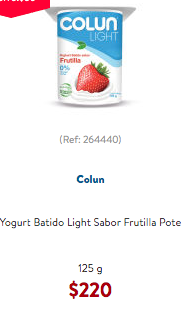 <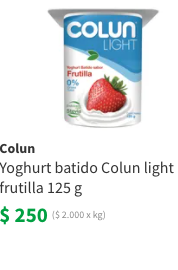 Menor que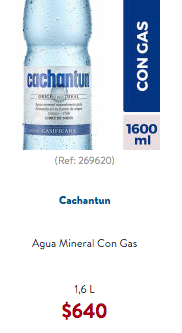 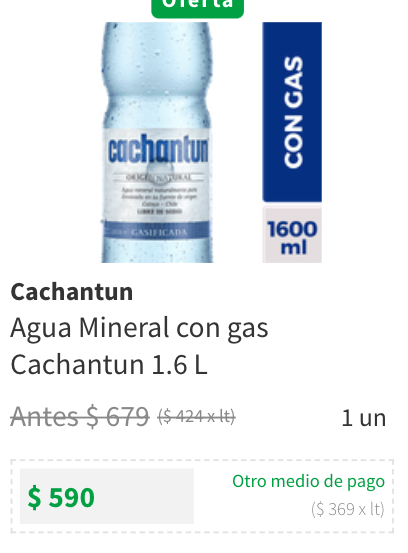 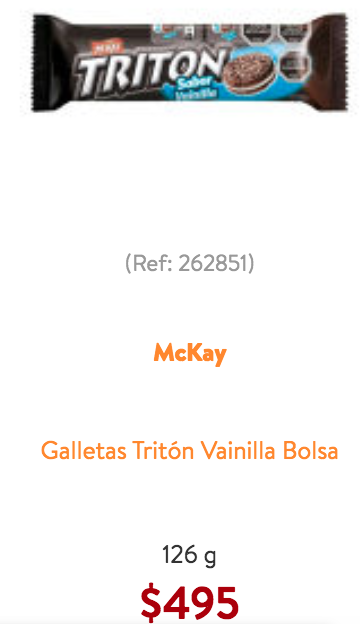 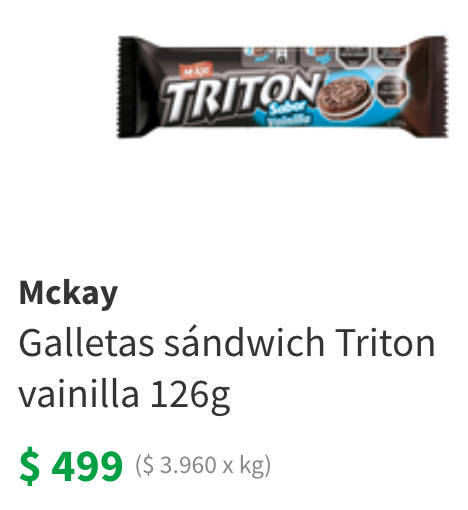 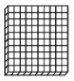 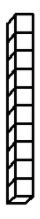 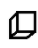 2481181. Ana tiene 128 años y Verónica 238 ¿quién es mayor? 1. Ana tiene 128 años y Verónica 238 ¿quién es mayor? 1. Ana tiene 128 años y Verónica 238 ¿quién es mayor? 128118118Respuesta: Respuesta: Respuesta: 2. Verónica pesa 239 kg  y su hermana 6 kg más ¿quién pesa más? ¿ Cuánto pesala hermana de Verónica?2. Verónica pesa 239 kg  y su hermana 6 kg más ¿quién pesa más? ¿ Cuánto pesala hermana de Verónica?2. Verónica pesa 239 kg  y su hermana 6 kg más ¿quién pesa más? ¿ Cuánto pesala hermana de Verónica?VerónicaHermana de VerónicaHermana de VerónicaRespuesta:Respuesta:Respuesta:3. En un juego de naipes Juan obtuvo 146 puntos y Diego 264 ¿Quién obtuvo más puntos?¿cómo lo sabes?3. En un juego de naipes Juan obtuvo 146 puntos y Diego 264 ¿Quién obtuvo más puntos?¿cómo lo sabes?3. En un juego de naipes Juan obtuvo 146 puntos y Diego 264 ¿Quién obtuvo más puntos?¿cómo lo sabes?Respuesta:Respuesta: